December 20, 2021Dear Grady Families, If your child is exposed to Covid-19 at school, you will receive a call and/or letter notifying you that your child may need to quarantine.  If your child is unvaccinated and exposed to Covid-19, he/she will have to quarantine for ten days, with the opportunity to return on the eighth day by testing negative on the sixth or seventh day of the quarantine period.  If your child is vaccinated, he/she does not need to quarantine and can return to school even if you receive a notice of close contact. During the quarantine period, your child will attend school remotely, as follows:For immediate help, we can be reached as follows:Parent Coordinator Stacey Matone: smatone@schools.nyc.gov 718-332-5000, ext. 1350AP Leitzsey: nleitzsey@schools.nyc.gov 718-332-5000, ext. 1420Principal Montalbano: tmontalbano@schools.nyc.gov 718-332-5000, ext. 1470Thank you for your support during this unprecedented time.  Wishing all of our families the best of health.Sincerely, Tarah MontalbanoPrincipal MontalbanoWilliam E. Grady Career & Technical High School          25 Brighton 4th Road, Brooklyn, NY 11235                          Ph: 718-332-5000 / F: 718-332-2544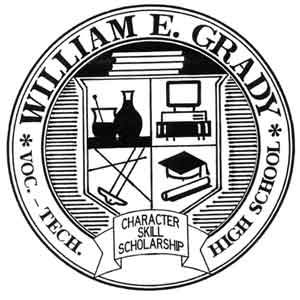 Tarah Montalbano, Principal                                                                    Tmontalbano@schools.nyc.gov                                                                                                          